A VISIT TO SNEHABHAVANOn 30/08/2019, first semester B.Com degree students with their faculty, visited Snehabhavan, an old age and rescue home near the college. Students distributed snacks to the inmates and performed cultural programme to entertain them. 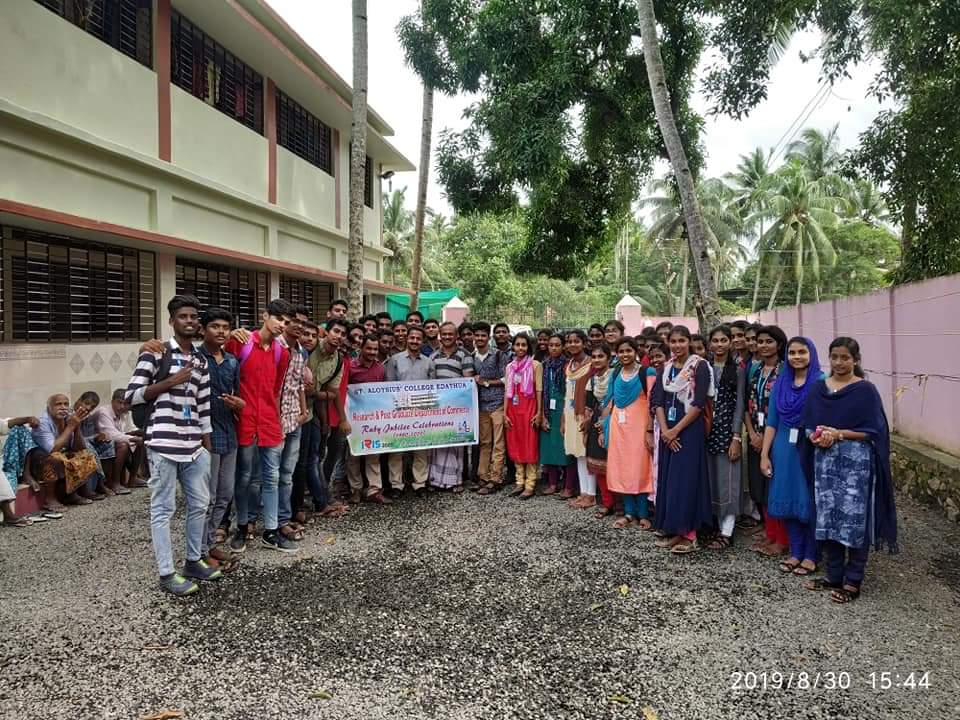 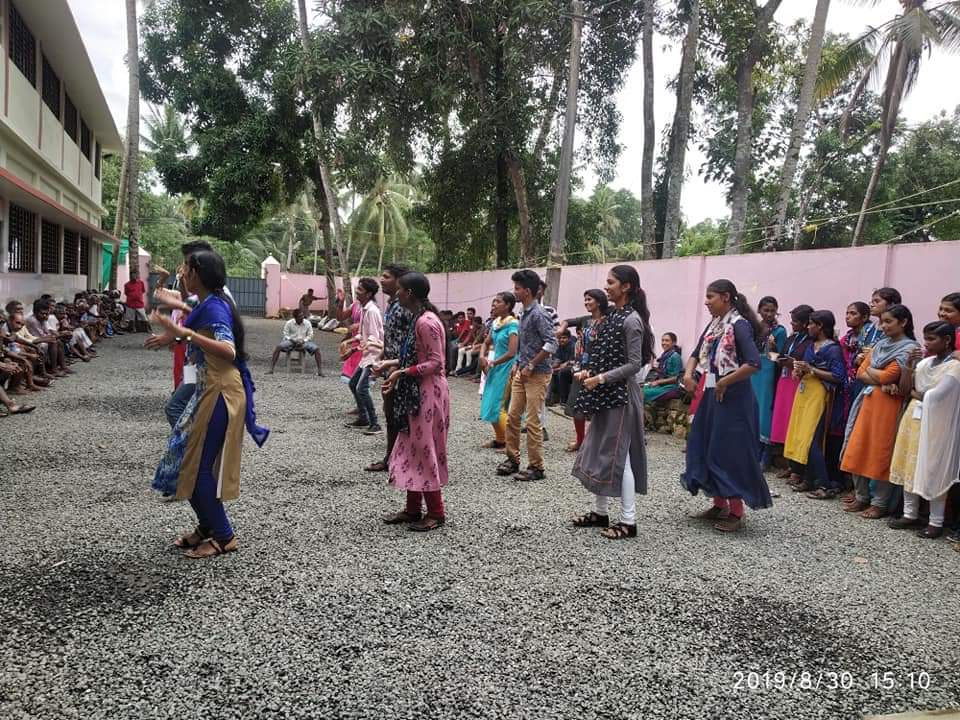 